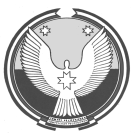 АДМИНИСТРАЦИЯ  МУНИЦИПАЛЬНОГО ОБРАЗОВАНИЯ«КРАСНОГОРСКИЙ  РАЙОН»«КРАСНОГОРСК  ЁРОС»МУНИЦИПАЛ  КЫЛДЫТЭТЛЭН  АДМИНИСТРАЦИЕЗПОСТАНОВЛЕНИЕ       от  07 марта 2018 года	                                    			 № 143с. КрасногорскоеОб утверждении Комплексного плана эффективного управления муниципальными унитарными предприятиями, муниципальными учреждениями, хозяйственными обществами с долей участия муниципального образования «Красногорский район» 50 и более процентовРуководствуясь Уставом муниципального образования «Красногорский район», в целях обеспечения эффективного управления муниципальными унитарными предприятиями, муниципальными учреждениями, хозяйственными обществами с долей участия муниципального образования «Красногорский район» 50 и более процентов,АДМИНИСТРАЦИЯ ПОСТАНОВЛЯЕТ:1. Утвердить  Комплексный план эффективного управления муниципальными унитарными предприятиями, муниципальными учреждениями,  хозяйственными обществами с долей участия муниципального образования «Красногорский район» 50 и более процентов.2. Утвердить  Реестр показателей экономической и социальной  эффективности деятельности муниципальных унитарных предприятий, хозяйственных обществ с долей участия муниципального образования «Красногорский район» 50 и более процентов (приложение 2).3. Утвердить Реестр показателей экономической и социальной эффективности деятельности  муниципальных учреждений (приложение 3).4. Руководителям муниципальных унитарных предприятий, хозяйственных обществ с долей участия муниципального образования «Красногорский район» 50 и более процентов, главным распорядителям бюджетных средств предоставлять данные планов финансово-хозяйственной деятельности (смет казенных учреждений), утвержденные в установленном порядке и данные, установленные для предоставления годовой бухгалтерской отчетности в Отдел планово-экономической работы и имущественных отношений Администрации муниципального образования «Красногорский район» в течение двух недель с момента их утверждения.5. Отдел планово-экономической работы и имущественных отношений Администрации муниципального образования «Красногорский район»  в срок до 1 марта формирует реестры показателей экономической и социальной эффективности согласно приложений 1 и 2 и публикует их на официальном сайте муниципального образования «Красногорский район» в сети Интернет в разделе «Конкуренция».4. Контроль за выполнением настоящего постановления возложить на заместителя главы Администрации муниципального образования «Красногорский район» по финансово-экономическим вопросам Стяжкину Е.А.Глава муниципального образования «Красногорский район»						        В.С. КорепановПриложение 1
к постановлению Администрации муниципального образования «Красногорский район» от ____________ 2018 г № _____Комплексный планэффективного управления муниципальными унитарными предприятиями, муниципальными учреждениями, хозяйственными обществами с долей участия муниципального образования «Красногорский район» 50 и  более процентовПриложение 2
к постановлению Администрации муниципального образования «Красногорский район» от ____________ 2018 г № _____Реестр показателей экономической и социальной эффективности деятельности муниципальных унитарных предприятий, хозяйственных обществ с долей участия муниципального образования «Красногорский район» 50 и более процентов тыс. руб.
Приложение 3
к постановлению Администрации муниципального образования «Красногорский район» от ____________ 2018 г № _____Реестр показателей экономической и социальной эффективности деятельности муниципальных учреждений тыс. руб.№План мероприятийСроки выполненияОтветственные за выполнениеВ области управления финансами в отношении муниципальных учрежденийВ области управления финансами в отношении муниципальных учрежденийВ области управления финансами в отношении муниципальных учреждений1Формирование бюджетной заявки на очередной финансовый год и плановый период с обоснованием бюджетных ассигнованийежегодноМуниципальное учреждение2Своевременное составление бюджетной отчетности, подготовка информации об исполнении бюджета с размещением на сайте муниципального учрежденияежегодноМуниципальное учреждение3Своевременное реагирование на нарушения, выявленные в ходе ревизий, проверок, устранение нарушений.при наличии нарушенийМуниципальное учреждение4Предоставление в Управление финансов информации, необходимой для проведения оценки качества финансового менеджментаежегодноМуниципальное учреждение5Недопущение образования кредиторской задолженности по расходам муниципальными учреждениямипостоянноМуниципальное учреждение6Проведение мероприятий по оптимизации бюджетной сетиежегодноАдминистрация района, Муниципальное учреждение7Разработка , утверждение и реализация  муниципальными учреждениями  ведомственных планов повышения эффективности бюджетных расходовежегодноМуниципальное учреждение8Осуществление мероприятий в области повышения энергетической эффективности с целью сокращения потребления энергоресурсовежегодноМуниципальное учреждение9Соблюдение установленных нормативов затрат на осуществление  муниципальных функцийпостоянноМуниципальное учреждение10Подведение итогов по показателям  экономической и социальной эффективности деятельности муниципальных учрежденийежегодноМуниципальное учреждениеВ области  кадровой политики муниципальных учрежденийВ области  кадровой политики муниципальных учрежденийВ области  кадровой политики муниципальных учреждений11Аттестация работников муниципальных учрежденийежегодноМуниципальное учреждение12Работа на основе «эффективного контракта» работников муниципальных учреждений и руководителей муниципальных учрежденийпостоянноМуниципальное учреждение13Дифференциация заработной платы работников муниципальных учреждений в соответствии с показателями эффективности их работыпостоянноМуниципальное учреждение14Оптимизация расходов на оплату труда вспомогательного, административно-управленческого персонала муниципального учрежденияМуниципальное учреждение15Поддержание установленных предельных соотношений между среднемесячной заработной платой руководителя и среднемесячной заработной платой работников учреждения, предоставление руководителями учреждений сведений о доходах и имуществе и размещение этих данных в сети ИнтернетГРБС, Муниципальное учреждениеВ области муниципальных закупокВ области муниципальных закупокВ области муниципальных закупок16Осуществление процедур муниципальных закупок товаров, работ, услуг в соответствии с федеральным законодательством (от 05.04.2013 г № 44-ФЗ «О контрактной системе в сфере закупок товаров, работ, услуг для обеспечения государственных и муниципальных нужд» и от 18.07.2011 г № 223-ФЗ «О закупках товаров, работ, услуг отдельными видами юридических лиц»)Муниципальное учреждение17Проведение закупок товаров, работ, услуг стоимостью свыше 100 тысяч рублей  конкурентными способами Муниципальное учреждение18Проверка соответствия поставленных товаров. работ, услуг условиям контрактаМуниципальное учреждение19Своевременное и полное отражение в документах бухгалтерского учета поставок товаров, работ, услугМуниципальное учреждениеВ области использования муниципального имуществаВ области использования муниципального имуществаВ области использования муниципального имущества20Осуществление контроля за использованием по назначению и сохранностью имущества, закрепленного за муниципальными учреждениями, муниципальными унитарными предприятиямиМуниципальное учреждение, Муниципальное предприятие21Ежегодное проведение инвентаризации наличия основных средствМуниципальное учреждение, Муниципальное предприятие22Формирование перечня недвижимого и особо ценного движимого имуществаМуниципальное учреждение, Муниципальное предприятиеВ области исполнения муниципальных заданийВ области исполнения муниципальных заданийВ области исполнения муниципальных заданий23Осуществление контроля за исполнением установленных муниципальных заданий на предоставление муниципальных услугМуниципальное учреждение24Проведение независимой оценки населением качества оказания муниципальных услугМуниципальное учреждение25Прием заявлений от заявителей и документов в электронной форме для повышения качества оказания муниципальных услуг и функцийМуниципальное учреждение26Утверждение перечней услуг, оказываемых на платной основе, условий их оказания и стоимостиМуниципальное учреждениеВ области управления  муниципальными унитарными предприятиями и хозяйственными обществами с долей участия муниципального образования 50 и более процентовВ области управления  муниципальными унитарными предприятиями и хозяйственными обществами с долей участия муниципального образования 50 и более процентовВ области управления  муниципальными унитарными предприятиями и хозяйственными обществами с долей участия муниципального образования 50 и более процентов27Совершенствование организации труда на предприятииМУП, Хозяйственное общество28Оплата  труда и материальное стимулирование в зависимости от результатов хозяйственной деятельностиМУП, Хозяйственное общество29Рациональная организация производственных запасов. Ликвидация сверхнормативных запасов материаловМУП, Хозяйственное общество30Повышение квалификации работников, поиск более компетентных кадровМУП, Хозяйственное общество31Ежегодное проведение балансовой комиссии по итогам составления годового отчета предприятияАдминистрация МО «Красногорский район, МУП, Хозяйственное общество32Разработка гибких систем оплат для каждого вида продукции и услуг и снижения дебиторской задолженностиМУП, Хозяйственное общество33Применение высокотехнологичных механизмов и оборудования для снижения затрат и более полного задействования основных фондов предприятияМУП, Хозяйственное общество34Полный учет затрат предприятия. Анализ финансовых показателей для принятия мер к повышению финансовой устойчивости предприятияпостоянноМУП, Хозяйственное общество35Снижение затрат за счет эффективной системы закупок товаров, работ, услуг.   Проведение закупок товаров, работ, услуг стоимостью свыше 100 тысяч рублей  конкурентными способами.постоянноМУП, Хозяйственное общество36Осуществление мероприятий в области повышения энергетической эффективности с целью сокращения потребления энергоресурсовежегодноМУП, Хозяйственное общество37Использование диверсификации, кооперации и других стратегий, позволяющих применять существующие ресурсы в разных проектахежегодноМУП, Хозяйственное обществоРаздел I. Показатели экономической эффективности Раздел I. Показатели экономической эффективности Раздел I. Показатели экономической эффективности Раздел I. Показатели экономической эффективности Раздел I. Показатели экономической эффективности Раздел I. Показатели экономической эффективности Раздел I. Показатели экономической эффективности Раздел I. Показатели экономической эффективности Раздел I. Показатели экономической эффективности Раздел I. Показатели экономической эффективности Раздел I. Показатели экономической эффективности Раздел I. Показатели экономической эффективности Раздел I. Показатели экономической эффективности Раздел I. Показатели экономической эффективности Раздел I. Показатели экономической эффективности Раздел I. Показатели экономической эффективности Раздел I. Показатели экономической эффективности Раздел I. Показатели экономической эффективности Раздел I. Показатели экономической эффективности Раздел I. Показатели экономической эффективности Раздел I. Показатели экономической эффективности Раздел I. Показатели экономической эффективности Раздел I. Показатели экономической эффективности Раздел I. Показатели экономической эффективности Раздел I. Показатели экономической эффективности Раздел I. Показатели экономической эффективности Раздел I. Показатели экономической эффективности N п/п Наименование МУПов Выручка от продажи товаров, продукции, работ, услуг Выручка от продажи товаров, продукции, работ, услуг Выручка от продажи товаров, продукции, работ, услуг Себестоимость (полная) проданных товаров, продукции, работ, услуг Себестоимость (полная) проданных товаров, продукции, работ, услуг Прибыль (убыток) от продаж Прибыль (убыток) от продаж Прочие доходы Прочие доходы Прочие доходы Прочие расходы Прочие расходы Прочие расходы Прибыль (убыток) до налогообложения Прибыль (убыток) до налогообложения Чистая прибыль Чистая прибыль Рентабельность затрат, %Рентабельность затрат, %Дебиторская задолженность Дебиторская задолженность Дебиторская задолженность Дебиторская задолженность Кредиторская задолженность Кредиторская задолженность план факт факт план факт план факт план факт факт план план факт план факт план факт план факт на начало отчетного периода на начало отчетного периода на конец отчетного периода на конец отчетного периода на начало отчетного периода на конец отчетного периода 1.2.Итого x x x x Раздел II. Показатели социальной эффективности Раздел II. Показатели социальной эффективности Раздел II. Показатели социальной эффективности Раздел II. Показатели социальной эффективности Раздел II. Показатели социальной эффективности Раздел II. Показатели социальной эффективности Раздел II. Показатели социальной эффективности Раздел II. Показатели социальной эффективности Раздел II. Показатели социальной эффективности Раздел II. Показатели социальной эффективности Раздел II. Показатели социальной эффективности Раздел II. Показатели социальной эффективности Раздел II. Показатели социальной эффективности Раздел II. Показатели социальной эффективности Раздел II. Показатели социальной эффективности Раздел II. Показатели социальной эффективности Раздел II. Показатели социальной эффективности Раздел II. Показатели социальной эффективности Раздел II. Показатели социальной эффективности Раздел II. Показатели социальной эффективности Раздел II. Показатели социальной эффективности Раздел II. Показатели социальной эффективности Раздел II. Показатели социальной эффективности Раздел II. Показатели социальной эффективности Раздел II. Показатели социальной эффективности Раздел II. Показатели социальной эффективности Раздел II. Показатели социальной эффективности N п/п Наименование МУПов, хоз. обществ Среднесписочная численность, чел.Среднесписочная численность, чел.Среднесписочная численность, чел.Среднесписочная численность, чел.Средняя заработная плата сотрудников Средняя заработная плата сотрудников Средняя заработная плата сотрудников Фонд оплаты труда Фонд оплаты труда Фонд оплаты труда Фонд оплаты труда Фонд оплаты труда Фонд оплаты труда Фонд оплаты труда Фонд оплаты труда Фонд оплаты труда Фонд оплаты труда Количество видов производимой продукции, работ, оказываемых услуг, ед.Количество видов производимой продукции, работ, оказываемых услуг, ед.Количество видов производимой продукции, работ, оказываемых услуг, ед.Количество видов производимой продукции, работ, оказываемых услуг, ед.Количество видов производимой продукции, работ, оказываемых услуг, ед.Объем средств, направленных на программу развития Объем средств, направленных на программу развития Объем средств, направленных на программу развития план план факт факт факт факт факт факт факт факт план план факт факт план факт факт всего всего в т.ч. доля стимулирующих выплат в фонде оплаты труда (%)в т.ч. доля стимулирующих выплат в фонде оплаты труда (%)в т.ч. доля стимулирующих выплат в фонде оплаты труда (%)в т.ч. доля стимулирующих выплат в фонде оплаты труда (%)в т.ч. доля стимулирующих выплат в фонде оплаты труда (%)в т.ч. доля стимулирующих выплат в фонде оплаты труда (%)план план план факт факт план план факт 1.2.Итого x x x x x x x x x x x x x Раздел I. Бюджетные и автономные учреждения Раздел I. Бюджетные и автономные учреждения Раздел I. Бюджетные и автономные учреждения Раздел I. Бюджетные и автономные учреждения Раздел I. Бюджетные и автономные учреждения Раздел I. Бюджетные и автономные учреждения Раздел I. Бюджетные и автономные учреждения Раздел I. Бюджетные и автономные учреждения Раздел I. Бюджетные и автономные учреждения Раздел I. Бюджетные и автономные учреждения Раздел I. Бюджетные и автономные учреждения Раздел I. Бюджетные и автономные учреждения Раздел I. Бюджетные и автономные учреждения Раздел I. Бюджетные и автономные учреждения Раздел I. Бюджетные и автономные учреждения Раздел I. Бюджетные и автономные учреждения Раздел I. Бюджетные и автономные учреждения Раздел I. Бюджетные и автономные учреждения Раздел I. Бюджетные и автономные учреждения Раздел I. Бюджетные и автономные учреждения Раздел I. Бюджетные и автономные учреждения Раздел I. Бюджетные и автономные учреждения Раздел I. Бюджетные и автономные учреждения Раздел I. Бюджетные и автономные учреждения Раздел I. Бюджетные и автономные учреждения Раздел I. Бюджетные и автономные учреждения Раздел I. Бюджетные и автономные учреждения Раздел I. Бюджетные и автономные учреждения Раздел I. Бюджетные и автономные учреждения Раздел I. Бюджетные и автономные учреждения Раздел I. Бюджетные и автономные учреждения Раздел I. Бюджетные и автономные учреждения Раздел I. Бюджетные и автономные учреждения Раздел I. Бюджетные и автономные учреждения N п/п Наименование муниципальных учреждений Объем субсидии на выполнение муниципального задания Объем субсидии на выполнение муниципального задания Объем субсидии на выполнение муниципального задания Объем субсидии на иные цели Объем субсидии на иные цели Поступления от оказания учреждением услуг (выполнения работ)Поступления от оказания учреждением услуг (выполнения работ)Поступления от оказания учреждением услуг (выполнения работ)Поступления от иной приносящей доход деятельности Поступления от иной приносящей доход деятельности Поступления от иной приносящей доход деятельности Поступления от иной приносящей доход деятельности Дебиторская задолженность Дебиторская задолженность Дебиторская задолженность Кредиторская задолженность Кредиторская задолженность Кредиторская задолженность Кредиторская задолженность Среднесписочная численность, чел.Среднесписочная численность, чел.Среднесписочная численность, чел.Средняя заработная плата сотрудников Средняя заработная плата сотрудников Средняя заработная плата сотрудников Фонд оплаты труда Фонд оплаты труда Фонд оплаты труда Фонд оплаты труда Общее количество потребителей, воспользовавшихся услугами учреждения Общее количество потребителей, воспользовавшихся услугами учреждения Общее количество потребителей, воспользовавшихся услугами учреждения план факт факт факт всего в т.ч. доля стимулирующих выплат в фонде оплаты труда (%)в т.ч. доля стимулирующих выплат в фонде оплаты труда (%)план план факт план факт план план факт план план факт факт на начало отчетного периода на начало отчетного периода на конец отчетного периода на начало отчетного периода на начало отчетного периода на конец отчетного периода на конец отчетного периода план план факт план факт факт план план факт 1 Итого x x x x x x x x Раздел II. Казенные учреждения Раздел II. Казенные учреждения Раздел II. Казенные учреждения Раздел II. Казенные учреждения Раздел II. Казенные учреждения Раздел II. Казенные учреждения Раздел II. Казенные учреждения Раздел II. Казенные учреждения Раздел II. Казенные учреждения Раздел II. Казенные учреждения Раздел II. Казенные учреждения Раздел II. Казенные учреждения Раздел II. Казенные учреждения Раздел II. Казенные учреждения Раздел II. Казенные учреждения Раздел II. Казенные учреждения Раздел II. Казенные учреждения Раздел II. Казенные учреждения Раздел II. Казенные учреждения Раздел II. Казенные учреждения Раздел II. Казенные учреждения Раздел II. Казенные учреждения Раздел II. Казенные учреждения Раздел II. Казенные учреждения Раздел II. Казенные учреждения Раздел II. Казенные учреждения Раздел II. Казенные учреждения Раздел II. Казенные учреждения Раздел II. Казенные учреждения Раздел II. Казенные учреждения Раздел II. Казенные учреждения Раздел II. Казенные учреждения Раздел II. Казенные учреждения Раздел II. Казенные учреждения Наименование муниципальных учреждений Наименование муниципальных учреждений Процент исполнения бюджетной сметы Процент исполнения бюджетной сметы Поступления в бюджет города от приносящей доход деятельности Поступления в бюджет города от приносящей доход деятельности Поступления в бюджет города от приносящей доход деятельности Дебиторская задолженность Дебиторская задолженность Дебиторская задолженность Дебиторская задолженность Дебиторская задолженность Кредиторская задолженность Кредиторская задолженность Кредиторская задолженность Кредиторская задолженность Кредиторская задолженность Среднесписочная численность, чел.Среднесписочная численность, чел.Средняя заработная плата сотрудников Средняя заработная плата сотрудников Средняя заработная плата сотрудников Средняя заработная плата сотрудников Фонд оплаты труда Фонд оплаты труда Фонд оплаты труда Фонд оплаты труда Фонд оплаты труда Фонд оплаты труда Общее количество потребителей, воспользовавшихся услугами учреждения, ед.Общее количество потребителей, воспользовавшихся услугами учреждения, ед.Общее количество потребителей, воспользовавшихся услугами учреждения, ед.Общее количество потребителей, воспользовавшихся услугами учреждения, ед.план факт факт факт факт факт всего в т.ч. доля стимулирующих выплат в фонде оплаты труда (%)в т.ч. доля стимулирующих выплат в фонде оплаты труда (%)в т.ч. доля стимулирующих выплат в фонде оплаты труда (%)в т.ч. доля стимулирующих выплат в фонде оплаты труда (%)на начало отчетного периода на начало отчетного периода на начало отчетного периода на конец отчетного периода на конец отчетного периода на начало отчетного периода на начало отчетного периода на конец отчетного периода на конец отчетного периода на конец отчетного периода план факт план план факт факт план план факт факт 1 Итого Итого x x x x x x x x x x 